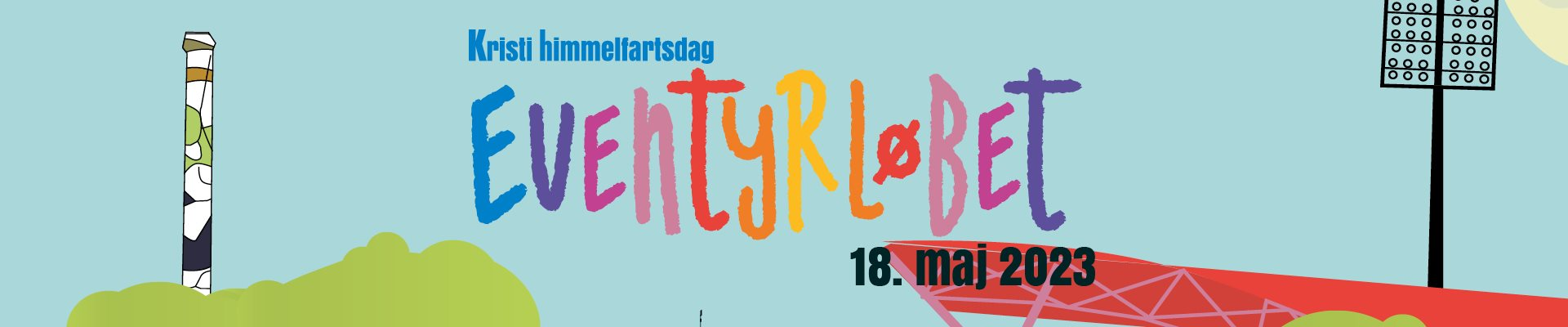 Kom og vær med i Fyns største folkefest!Eventyrløbet – Kr. Himmelfartsdag den 18. maj 2023
- og du er inviteret! Vi glæder vi os til igen at kunne byde velkommen til Fyns største folkefest. 
Når Eventyrløbet nr. 44 afholdes torsdag den 18. maj, så bliver det samtidig startskuddet på et nyt samarbejde mellem Eventyrløbet og Odense Letbane. 
Alle deltagere med et startnummer (eller kvittering på betalt startgebyr) kan køre gratis med letbanen til og fra årets udgave af Eventyrløbet.Traditionen tro, kan foreninger, familier og virksomheder mødes i området ved Odense Atletikstadion og løbe eller gå én af de traditionelle distancer som er 2, 5 eller 10 KM og vi gentager succesen med en 5 km gå rute.Alle medlemmer af 3F Odense Industri og 3F Odense Gops kan tilmelde sig GRATIS -og du er velkommen til at tage din ægtefælle/samlever og hjemmeboende børn under 18 år med. 3F vil som sædvanligt være til stede – og der serveres gratis sodavand, øl og pølser til de friske løbere.Tilmelding skal ske hurtigst muligt – men senest den 24. april 2023 På tlf. 70 30 08 12 eller ved henvendelse i vores reception i åbningstidenForventede starttider:
09.50: Børneløb
10.20: 10 km
10.45: 5 km gå rute
11.20: 5 km løbDe sidste 200 meter på årets ruter er ændret i 2023.
Målet er nemlig placeret på løbebanen lige ud for tribunen på atletikstadion. Det giver en masse liv og forhåbentlig en god stemning fra de mange tilskuere der er placeret på tribunen.

Det har betydet ganske små ændringer på ruterne - men ikke noget der gør, at du ikke kan give den max. gas, hvad enten du løber eller gårDet får du:Bæredygtig medalje og børnepose til alle børn (0-14 år)
ALLE deltagerne i børneløbet 2023 vil modtage en flot eventyrlig medalje som et dejligt minde om dagen. Medaljen er lavet i Danmark, i træ på en bæredygtig måde.
Børn, der deltager på 5, 10 km eller gå rute, kan efter løbet få udleveret en medalje ved informationen efter løbet. 
Er du over 14 år, så kan du tilkøbe en medalje ved tilmelding INDEN 1. maj 2023. Prisen er 30.- kr. 

Desuden får alle børn (0-14 år), udleveret en børnepose når de kommer i mål, fyldt med gode sager fra vores samarbejdspartnere. 
Børn (0-14 år), der deltager i gå rute, 5 eller 10 km, kan efter løbet få udleveret en børnepose ved informationen.
 Motor Mille fyrer op til festen for børnene 
Vi glæder os til at holde en kæmpe fest for alle de deltagende børn. Det kommer til at foregå på koncertpladsen (i Odense Idrætshal hvis dårligt vejr) og der bliver mulighed for at give den gas i gymnastikhallen, prøve E-sport samt andre spændende overraskelser. 
Når alle børn er kommet i mål og fået deres medaljer og børnepose, så er Motor Mille klar til at give den gas på scenen fra kl. 11.00!
 
Johnny Madsen Jam spiller op til dans for de voksne
Glæd dig til at møde koncertnavnet til Eventyrløbet 2023, nemlig Johnny Madsen Jam. 

Gennem årene har bandet arbejdet hårdt med de virkemidler som publikum sætter pris på, og den suveræne rytmegruppe spænder et solidt fundament ud under en troværdig vokal – og der er plads til anekdoter mellem alle de klassiske Johnny Madsen sange! Bandets repertoire tæller selvfølgelig alle Johnny Madsens hits! 
 
I kan opleve Johnny Madsen Jam kl. 14.00 og ca. 15.30 på Koncertpladsen.NYHED: OB-heat
På 5 km løb samt på 5 km gå rute vil det være muligt at tilmelde sig et helt bestemt heat, nemlig OB-heatet. 
Eneste krav er, at du stiller op i en fodboldtrøje og gennemfører. Super hvis det er en OB-trøje, men ALLE fodboldtrøjer er mere end velkomne. Kom og giv den gas med fodboldvennerne - og når du kommer over målstregen, iført fodboldtrøje, får du udleveret én billet til en af OB´s hjemmekampe!
Der vil være en OB Fanshop i området og naturligvis kommer maskotten VICTOR også med til Eventyrløbet.

Partyheat
Det vil igen være muligt at tilmelde sig et "Partyheat" på hhv. 5 km løb og 5 km gå rute. I begge tilfælde er det den sidste start der sendes afsted. Kom og få en fest, med eller uden udklædning.

Andre fordele
Udover musik og medaljer, så er der vand og frugt til alle deltagere når de kommer i mål. Underholdning på ruterne, salgsboder på pladsen, opmålte ruter, diplom, bagageopbevaring, omklædning, blodbussen, gratis massage til de ømme ben mv.
Kom og hils på vores hovedsponsor Middelfart Sparekasse og gør et godt kup ved Intersport teltet i mål området.

På området ved siden af stadion vil der hele dagen være DJ, madboder, kaffeboder.
På P-pladsen ved Pucken vil der være streetfood, gratis massage til ømme ben, musik, borde, bænke og hygge.